Publicado en Elche el 14/03/2023 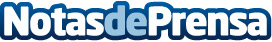 Haier presenta su nueva serie doméstica GEOS-R para este 2023Grupo Aplus incorpora el nuevo modelo de Haier tras un 2022 con un fuerte crecimiento de la marca en EspañaDatos de contacto:Rubén623497489Nota de prensa publicada en: https://www.notasdeprensa.es/haier-presenta-su-nueva-serie-domestica-geos-r Categorias: Nacional Hogar Electrodomésticos http://www.notasdeprensa.es